Уважаемые родители! Предлагаем вам совместно с ребенком погрузиться в увлекательный  мир знаний, выполняя несложные задания и просматривая обучающие материалы.Мы постараемся не упустить возможности по подготовке детей к школе.Социальный мирТема: «История возникновения глобуса».    Сегодня мы с вами поближе познакомимся с глобусом. Узнаем, когда и кем он был изобретен, а так же увидим необычные модели Земли, которые находятся в разных уголках нашей планеты. Взрослые читают, дети помогают. Рассмотрите каждую иллюстрацию и обсудите ее с ребенком.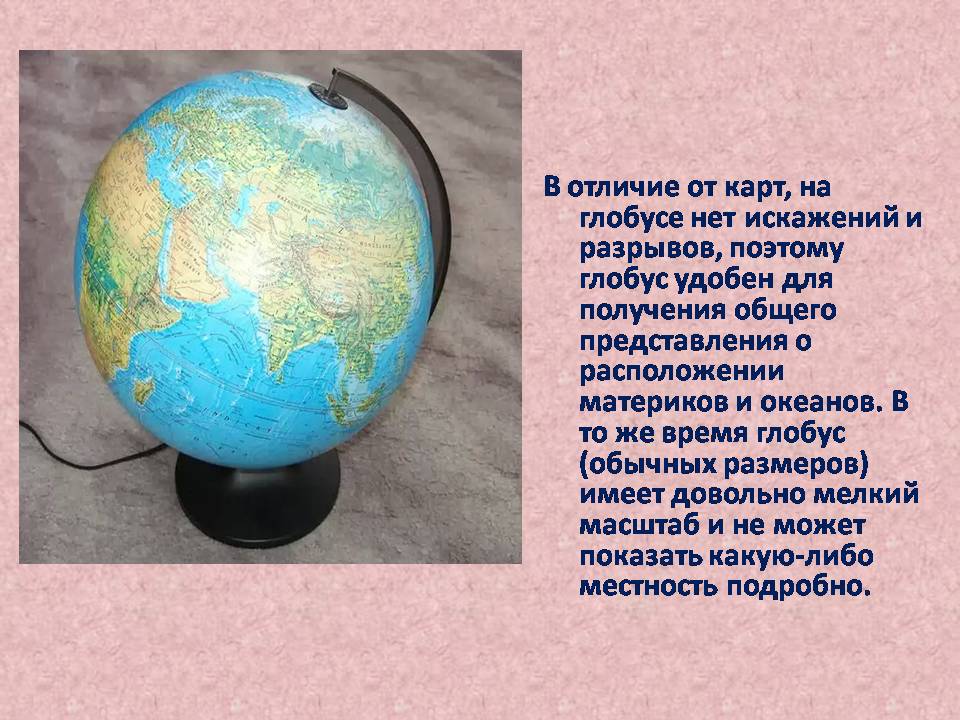 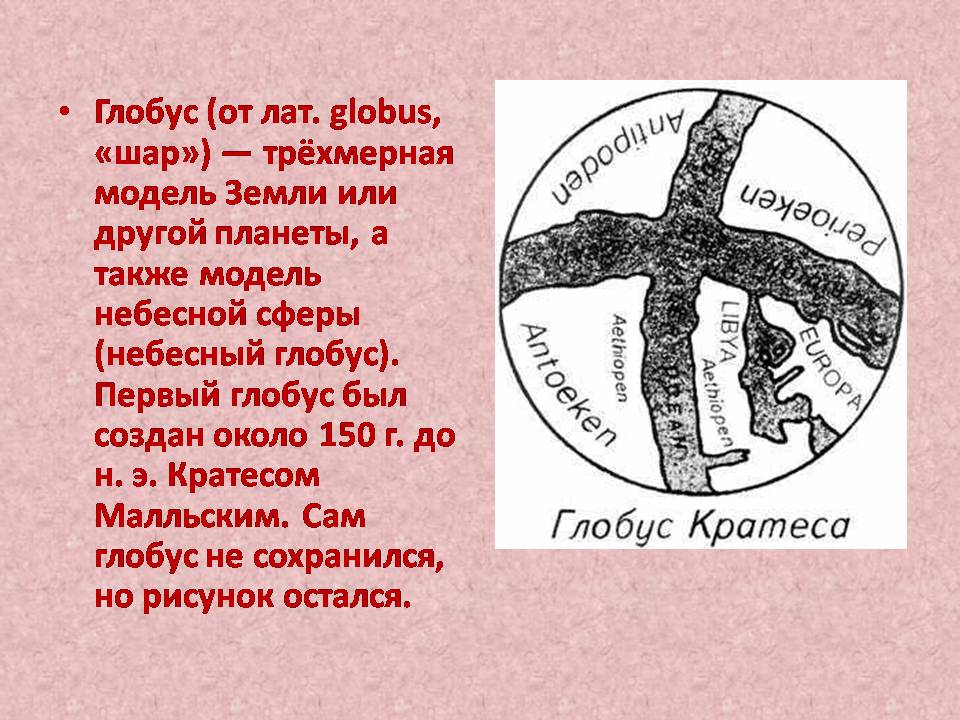 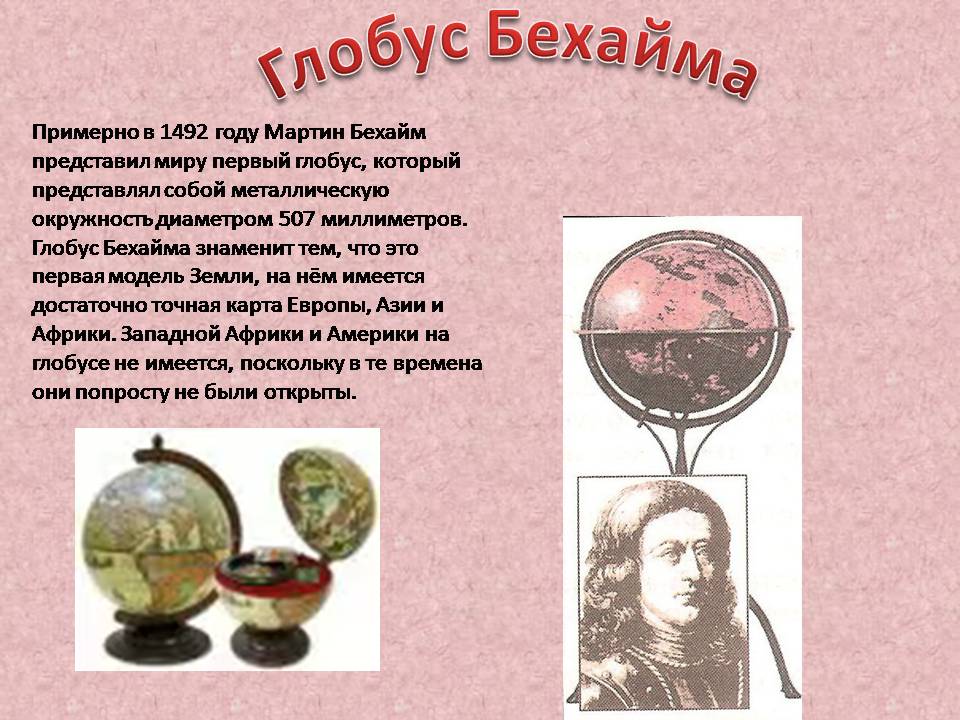 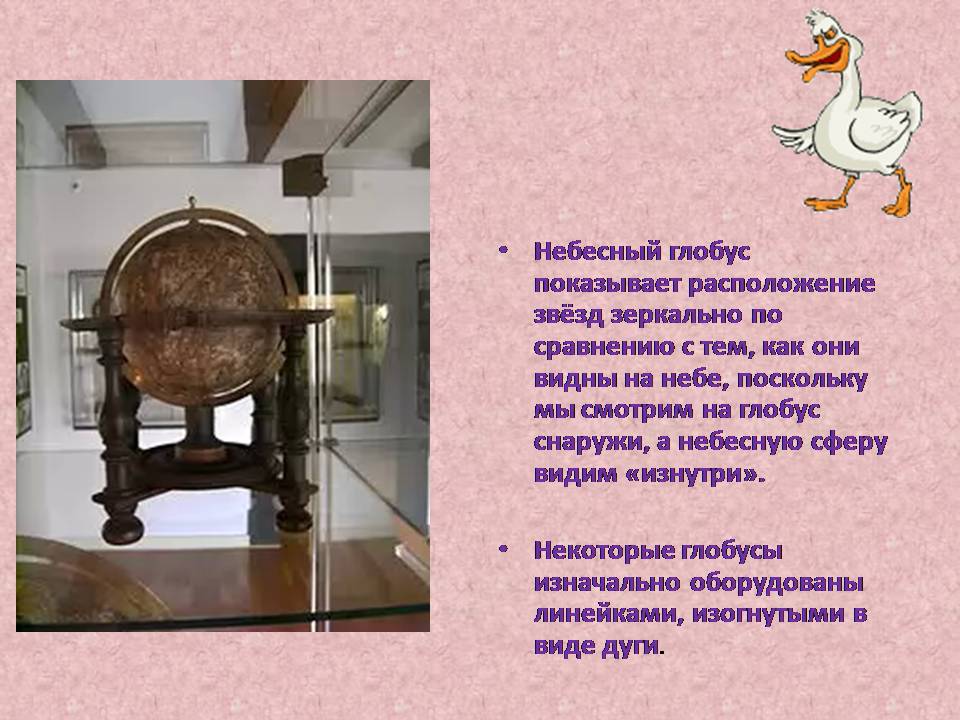 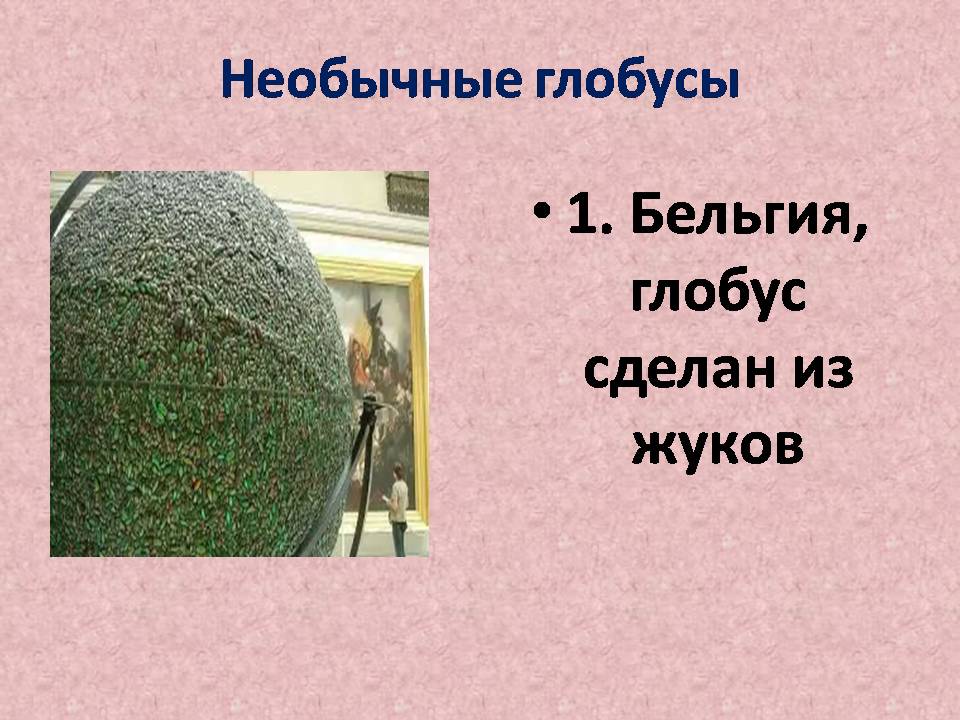 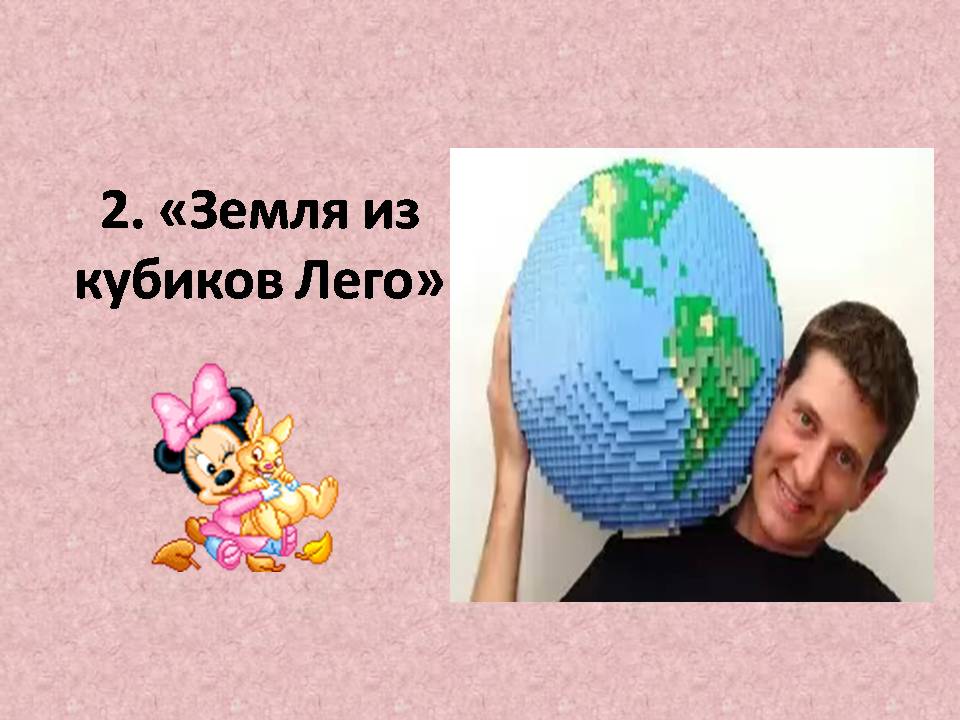 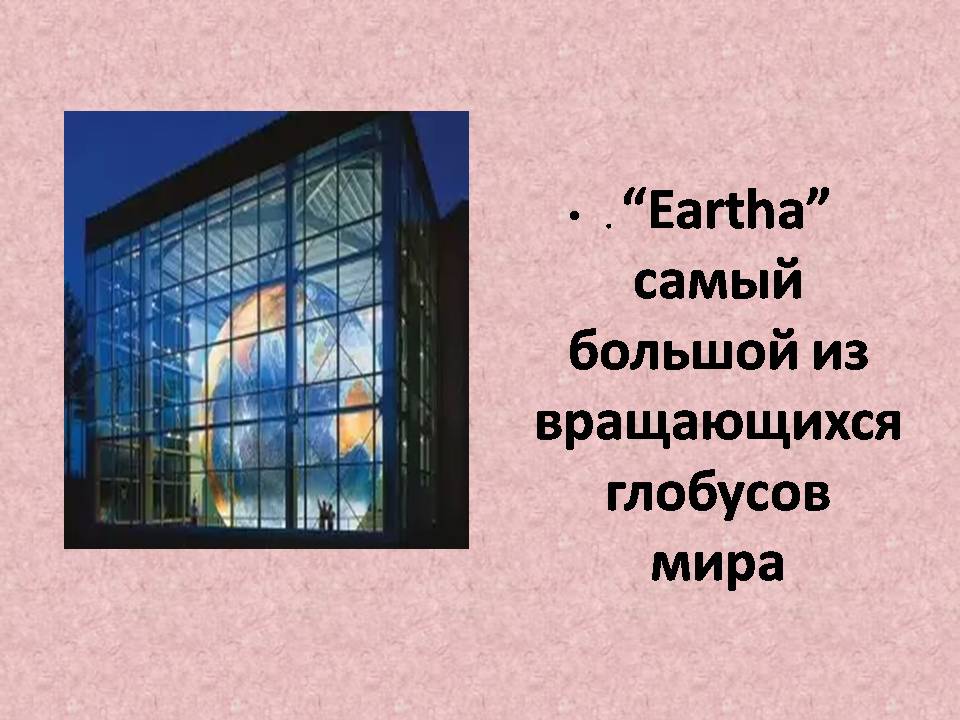 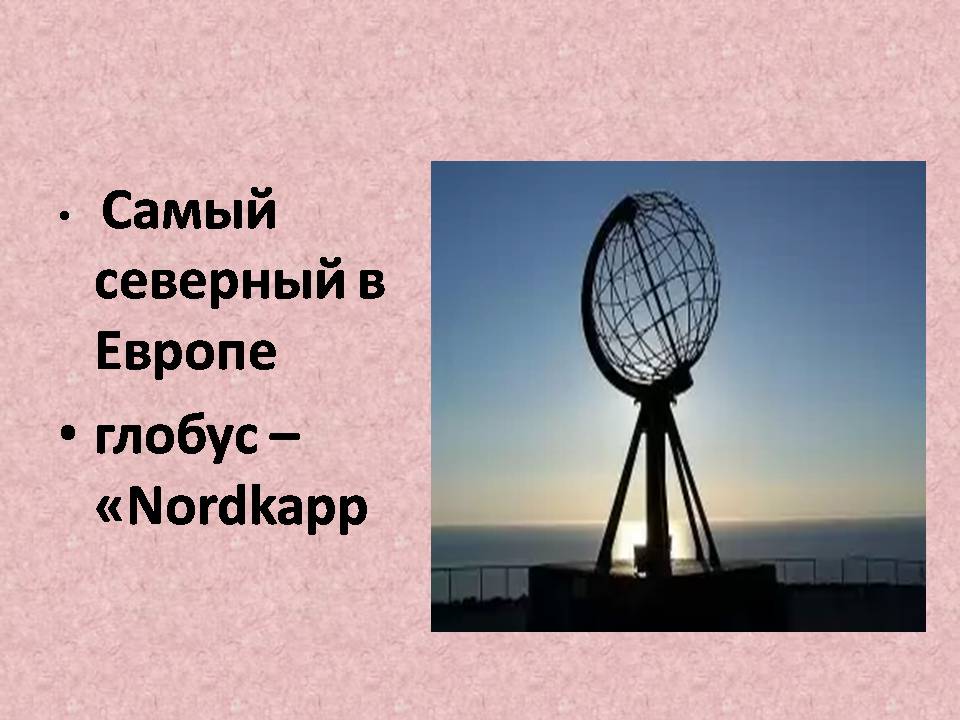 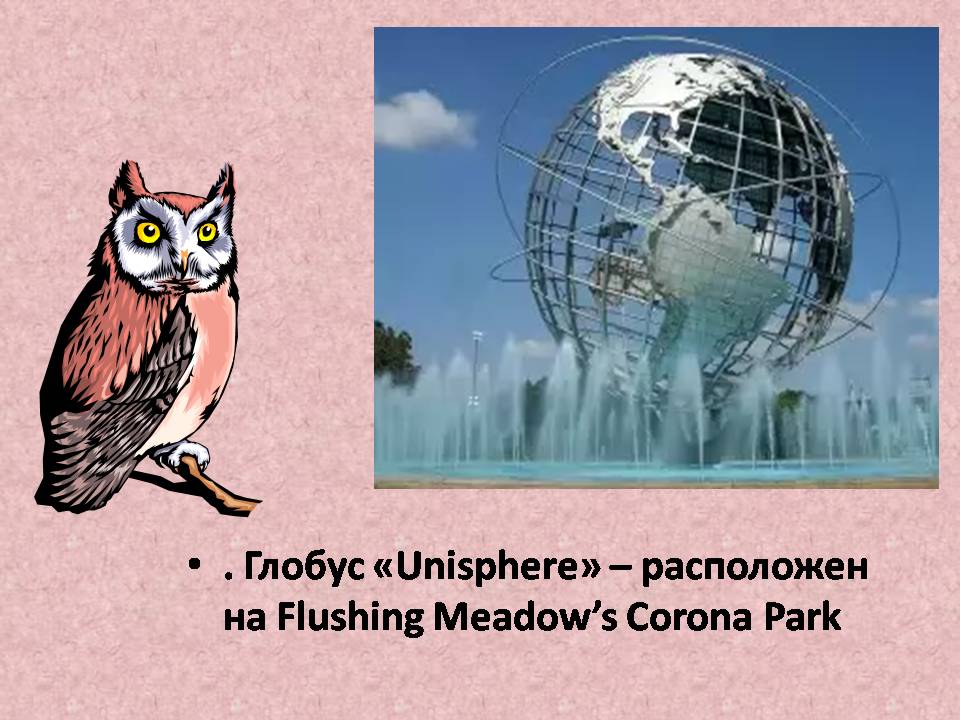 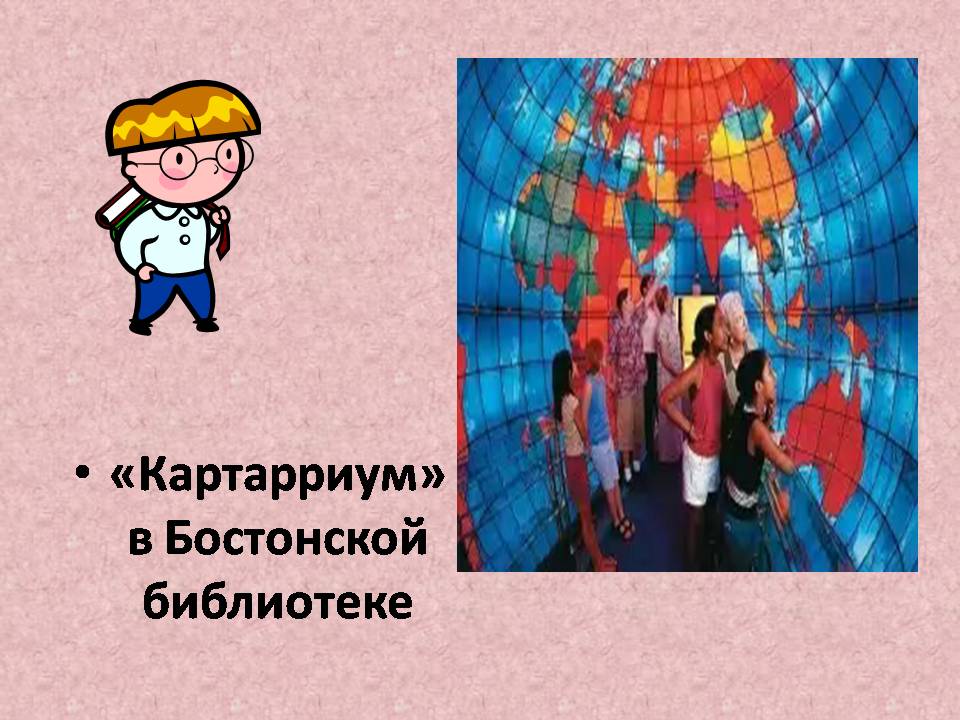 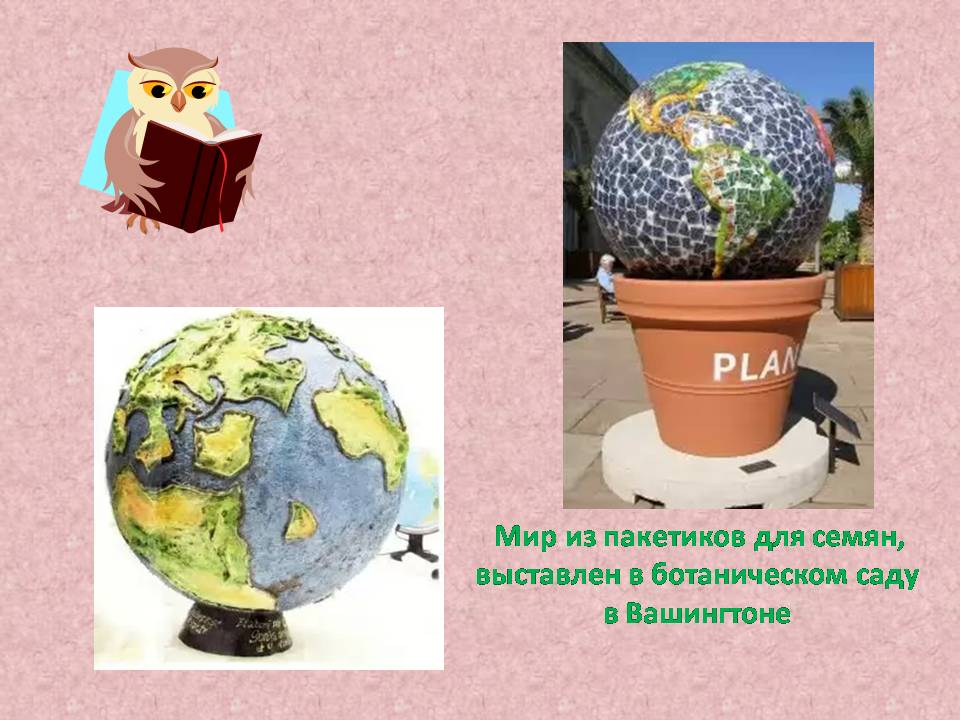 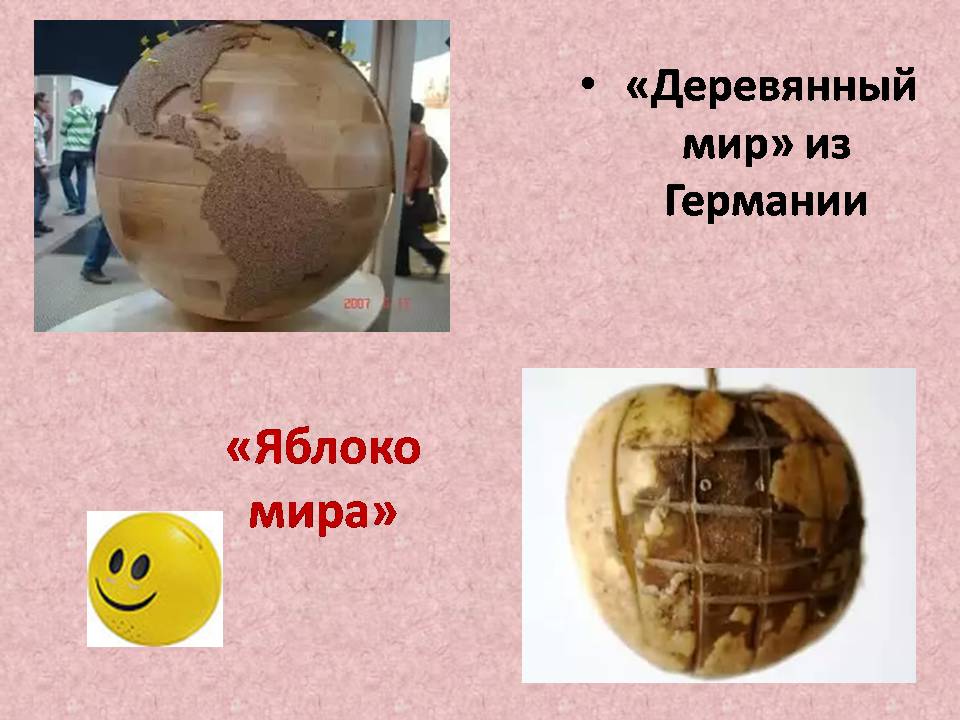 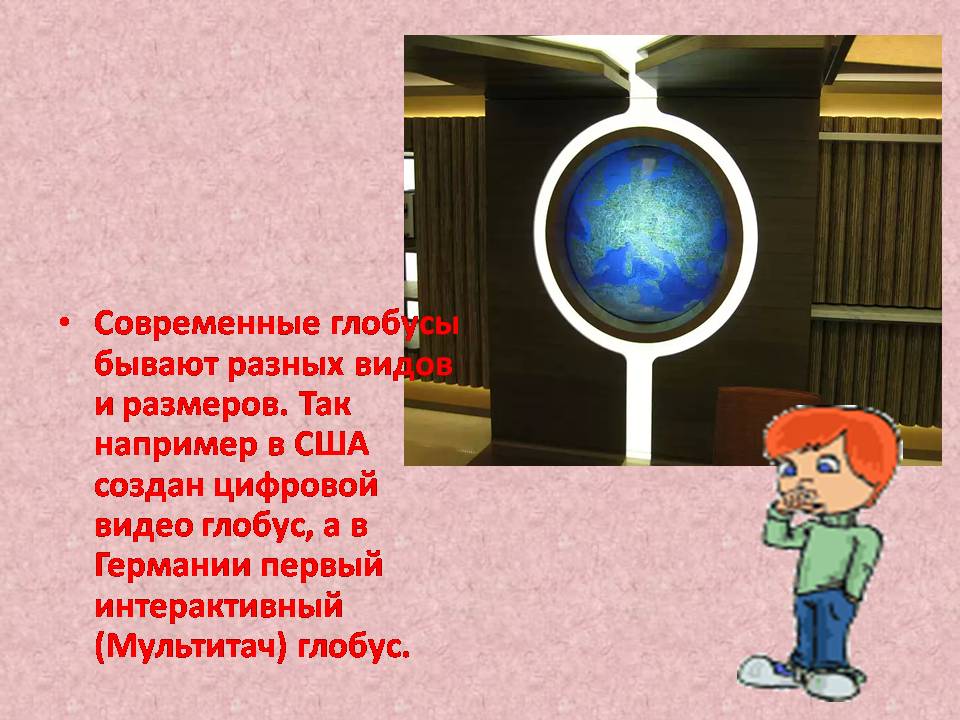 После просмотра и прочтения информации  проведите беседу по вопросам:-Что такое глобус? -Как ты думаешь, для чего нужен глобус?-Из какого материала был первый, представленный миру глобус?-Какой из необычных глобусов тебе понравился, почему?А теперь предлагаем вам посмотреть мультфильм про глобус.  Перейти по ссылке для просмотра материала: https://youtu.be/GmkRRpc9PbwМолодцы!С уважением, педагоги МБДОУ ДС «Чебурашка» г. Волгодонска.